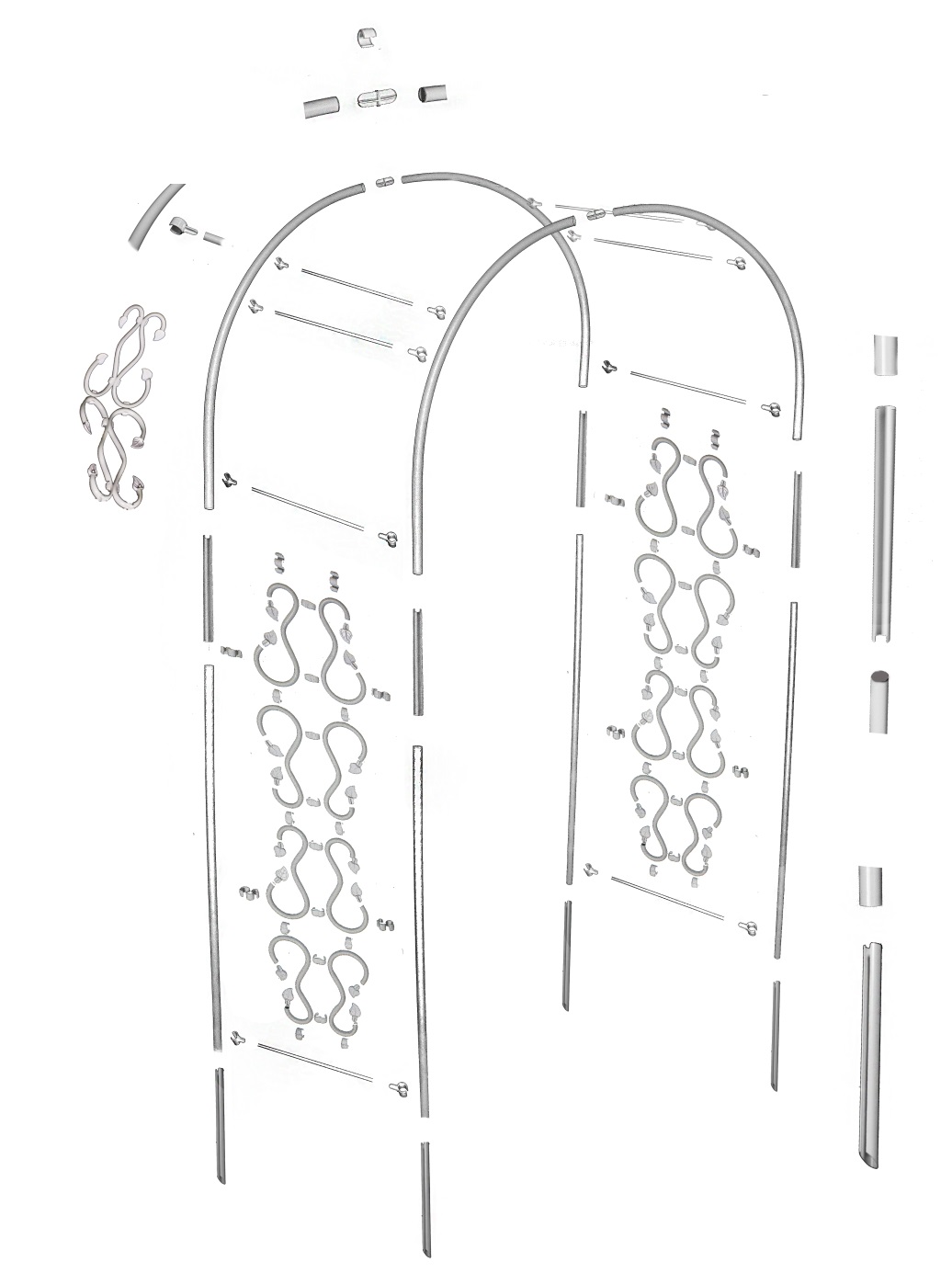 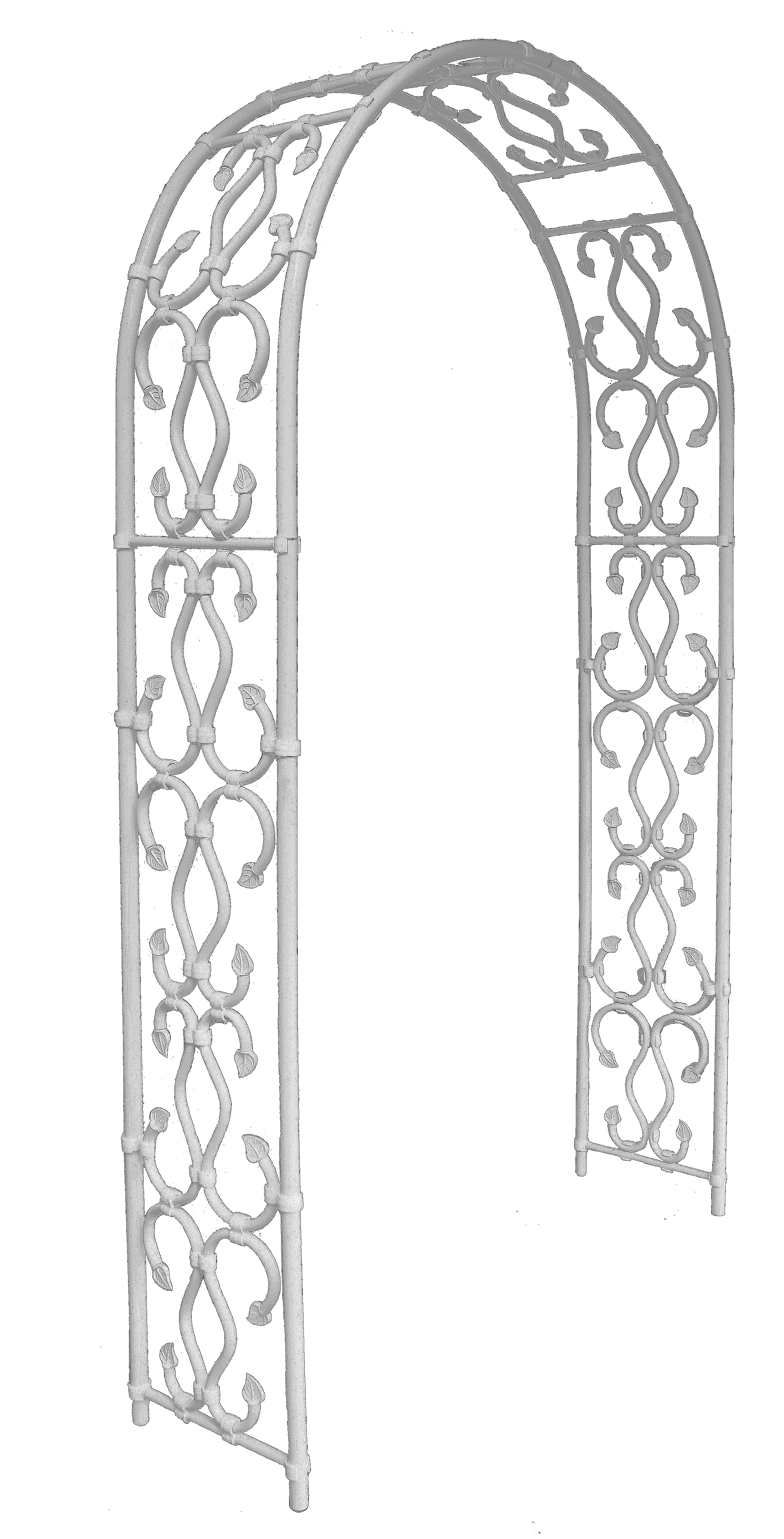 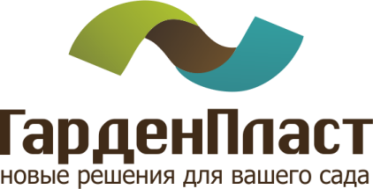 номер деталиЭлементы:Кол-во Шт.№ 1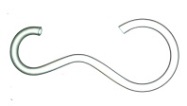 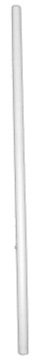 28   № 2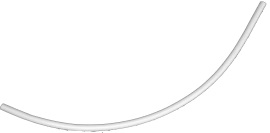 Ø 25. шр. 1204№ 3Ø 25. дл.1294№ 4Ø 25. “С” дл.30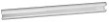 4№ 5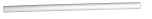 Ø 16.  Перем.  дл. 278№ 6Ø 25. “C” Колья4№ 716*16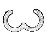 58№ 8Концевик  25 - 16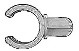 16№ 9Крышка 25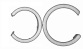 2№ 10Соед. Крив. 25. №3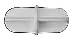 2№ 1116*25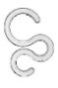 16№ 12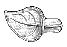 Листок56№ 13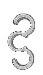 16*16*164